Администрация города Ростова-на-Дону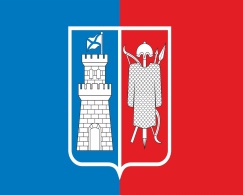 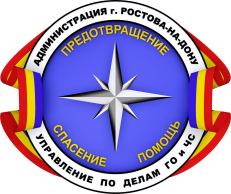 Управление по делам гражданской обороны и чрезвычайным ситуацияминформирует:С 1 ИЮНЯ ОТКРОЕТСЯ КУПАЛЬНЫЙ СЕЗОН НА ВОДОЕМАХ ГОРОДА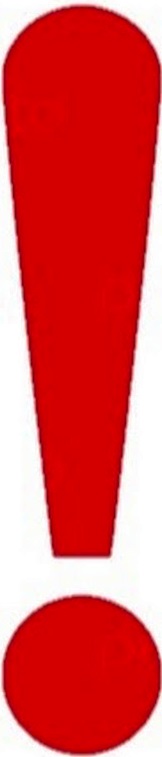 Купайтесь только в разрешенных местах, 
на благоустроенных пляжахНе купайтесь у крутых обрывистых берегов 
с сильным течением, в заболоченных местахНе переохлаждайтесь и не перегревайтесьНе купайтесь в грозу и штормовую погодуНе подплывайте к проходящим судам, 
не взбирайтесь на технические предупредительные знакиНе ныряйте в незнакомых местах, с лодок 
и обрывовПри катании на лодках или катерах используйте спасательный жилетНЕ ЗАХОДИТЕ В ВОДУ В СОСТОЯНИИ АЛКОГОЛЬНОГО ОПЬЯНЕНИЯ!НЕ ОСТАВЛЯЙТЕ ДЕТЕЙ БЕЗ ПРИСМОТРАДАЖЕ НА МЕЛКОВОДЬЕ!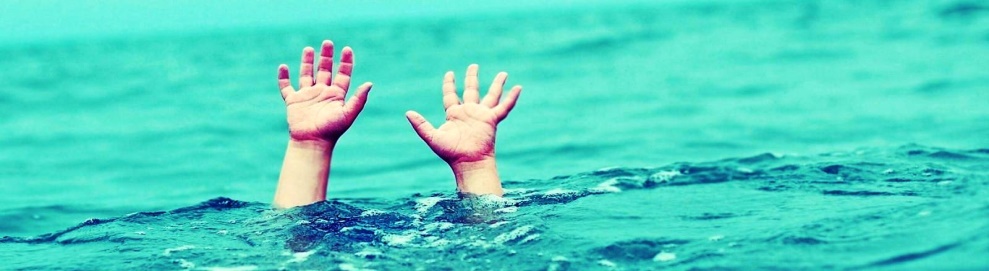 В ЭКСТРЕННОЙ СИТУАЦИИ ЗВОНИТЕ - «112»!